                                   Virtual Giftcards- done/ Game for social  ; barriers to entry; spirit days/contest / themes for the day/panel/put time between the sessions/panel/moderator/ask lynette about zoom rooms      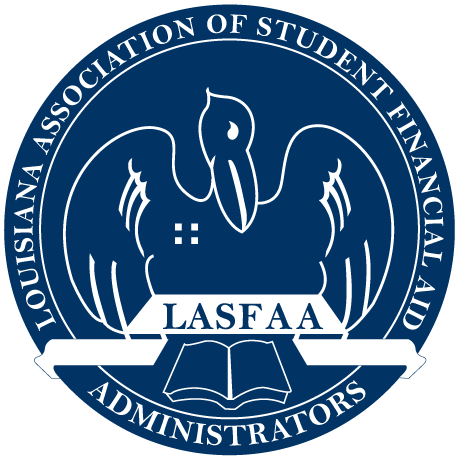 LASFAA Fall 2020 Virtual Conference LASFAA Fall 2020 Virtual Conference Date TimeSession TitleSession SpeakerUnique Registration List Unique Registration List 10/19/202010:00-11:30Welcome and NASFAA Update Alan Jackson/Brad Meyers and Brenda Hicks10/19/202011:30-12:00SWASFAA UpdateMendy Schmerer10/20/202010:00-11:30Federal Update Webb, Nautochia10/20/20202:00-3:00Session: COVID and Working Remote Best PracticesPanel **10/21/202010:00-11:30Session: Verification 2021Webb, Nautochia10/21/20202:00-3:00Session: Diversity and Inclusion in Financial AidBrittany Williams 10/22/202010:00-11:00Session: Financial Aid Support & Retention: What are we doing to support retention of students through Financial AidPanel***10/22/20202:00-2:15Vendor/Sponsor Mini Session Sponsor/Vendor10/22/20202:15-2:30Vendor/Sponsor Mini Session Sponsor/Vendor10/22/20202:30-2:45Vendor/Sponsor Mini Session Sponsor/Vendor10/22/20202:45-3:00Vendor/Sponsor Mini Session Sponsor/Vendor10/22/20206:00Zoom Social Update (find a game to play)LASFAA Board and LASFAA Membership and Sponsors 10/23/20209:00:00-10:00Session LOSFA Deborah Paul 10/23/202010:00-11:00Annual Business MeetingLASFAA Board and LASFAA Membership 10/23/202010:00-11:00Closing Session: Thank you to membership (with slideshow), passing of the gavel LASFAA Board and LASFAA Membership 